РОССИЙСКАЯ ФЕДЕРАЦИЯФЕДЕРАЛЬНЫЙ ЗАКОНО ВНЕСЕНИИ ИЗМЕНЕНИЙВ ФЕДЕРАЛЬНЫЙ ЗАКОН "ОБ ОБРАЗОВАНИИ В РОССИЙСКОЙ ФЕДЕРАЦИИ"ПринятГосударственной Думой15 декабря 2022 годаОдобренСоветом Федерации23 декабря 2022 годаСтатья 1Внести в Федеральный закон от 29 декабря 2012 года N 273-ФЗ "Об образовании в Российской Федерации" (Собрание законодательства Российской Федерации, 2012, N 53, ст. 7598; 2013, N 19, ст. 2326; N 27, ст. 3462; 2014, N 22, ст. 2769; N 30, ст. 4257; 2015, N 1, ст. 53; N 27, ст. 3989; 2016, N 27, ст. 4160, 4239, 4246; 2018, N 9, ст. 1282; N 32, ст. 5130; 2019, N 10, ст. 887; N 30, ст. 4134; N 49, ст. 6962; N 52, ст. 7796, 7833; 2021, N 1, ст. 56; N 13, ст. 2137; N 15, ст. 2452; N 18, ст. 3058; N 22, ст. 3679; N 24, ст. 4188; 2022, N 1, ст. 41; N 29, ст. 5229, 5265) следующие изменения:1) в подпункте "в" пункта 7 части 1 статьи 6 слово ", расположенных" исключить;2) в части 2 статьи 29:а) пункт 1 дополнить подпунктом "у" следующего содержания:"у) о наличии или об отсутствии государственной аккредитации образовательной деятельности по реализуемым образовательным программам;";б) подпункт "в" пункта 2 признать утратившим силу;3) в пункте 18 части 1 статьи 34 слова "свидетельством о государственной аккредитации" заменить словами "сведениями о дате предоставления и регистрационном номере государственной аккредитации образовательной деятельности по реализуемым образовательным программам";4) в пункте 3 части 3 статьи 44 слова "свидетельством о государственной аккредитации" заменить словами "сведениями о дате предоставления и регистрационном номере государственной аккредитации образовательной деятельности по реализуемым образовательным программам";5) в части 2 статьи 55 слова "свидетельством о государственной аккредитации" заменить словами "сведениями о дате предоставления и регистрационном номере государственной аккредитации образовательной деятельности по реализуемым образовательным программам";6) в статье 59:а) в пункте 2 части 12 слово "расположенных" заменить словами "осуществляющих образовательную деятельность";б) в пункте 2 части 15 слово "расположенных" заменить словами "осуществляющих образовательную деятельность";7) в статье 92:а) часть 4 изложить в следующей редакции:"4. Аккредитационные показатели могут устанавливаться по основным образовательным программам, относящимся к одному уровню образования, одному направлению подготовки, профессии, специальности, одной области образования, области и виду профессиональной деятельности, укрупненной группе профессий, специальностей и направлений подготовки. Аккредитационные показатели, методика расчета и применения аккредитационных показателей по основным общеобразовательным программам начального, основного и среднего общего образования и образовательным программам среднего профессионального образования утверждаются федеральным органом исполнительной власти, осуществляющим функции по выработке и реализации государственной политики и нормативно-правовому регулированию в сфере общего образования, по согласованию с федеральным органом исполнительной власти, осуществляющим функции по контролю и надзору в сфере образования. Аккредитационные показатели, методика расчета и применения аккредитационных показателей по образовательным программам высшего образования утверждаются федеральным органом исполнительной власти, осуществляющим функции по выработке и реализации государственной политики и нормативно-правовому регулированию в сфере высшего образования, по согласованию с федеральным органом исполнительной власти, осуществляющим функции по контролю и надзору в сфере образования.";б) часть 9 изложить в следующей редакции:"9. Формы заявлений о государственной аккредитации образовательной деятельности и перечень прилагаемых к ним документов, в том числе в форме электронных документов, подписанных усиленной квалифицированной электронной подписью, направляемых с использованием информационно-телекоммуникационных сетей общего пользования, в том числе сети "Интернет", включая единый портал государственных и муниципальных услуг, требования к заполнению, оформлению и порядку подачи в аккредитационный орган заявлений о государственной аккредитации образовательной деятельности, порядок их приема аккредитационным органом, случаи и основания, при наличии которых аккредитационный орган принимает решение о возврате заявлений о государственной аккредитации образовательной деятельности и прилагаемых к ним документов, утверждаются федеральным органом исполнительной власти, осуществляющим функции по контролю и надзору в сфере образования. Межведомственные запросы о предоставлении документов и (или) информации, находящихся в распоряжении государственных органов, органов местного самоуправления либо подведомственных государственным органам или органам местного самоуправления организаций, направляются аккредитационным органом с использованием единой системы межведомственного электронного взаимодействия.";в) части 12 - 16 изложить в следующей редакции:"12. В день принятия решения о государственной аккредитации образовательной деятельности аккредитационным органом в государственную информационную систему "Реестр организаций, осуществляющих образовательную деятельность по имеющим государственную аккредитацию образовательным программам" вносится запись, подтверждающая наличие государственной аккредитации образовательной деятельности, заверенная усиленной квалифицированной электронной подписью уполномоченного лица аккредитационного органа. Государственная аккредитация образовательной деятельности действует бессрочно, за исключением случая, указанного в настоящей части. Срок действия государственной аккредитации образовательной деятельности иностранных организаций, осуществляющих образовательную деятельность за пределами территории Российской Федерации, составляет:1) шесть лет для организации, осуществляющей образовательную деятельность по основным профессиональным образовательным программам;2) двенадцать лет для организации, осуществляющей образовательную деятельность по основным общеобразовательным программам.13. За государственную аккредитацию образовательной деятельности, внесение изменений в сведения, содержащиеся в государственной информационной системе "Реестр организаций, осуществляющих образовательную деятельность по имеющим государственную аккредитацию образовательным программам", на основании заявлений организаций, осуществляющих образовательную деятельность, внесение в государственную информационную систему "Реестр организаций, осуществляющих образовательную деятельность по имеющим государственную аккредитацию образовательным программам" записи, подтверждающей наличие временной государственной аккредитации образовательной деятельности, уплачивается государственная пошлина в порядке и размерах, которые установлены законодательством Российской Федерации о налогах и сборах. Взимание платы за предоставление выписки из указанной государственной информационной системы не допускается.14. Организации, осуществляющей образовательную деятельность и возникшей в результате реорганизации в форме разделения или выделения, предоставляется временная государственная аккредитация образовательной деятельности по образовательным программам, реализация которых осуществлялась реорганизованной организацией и которые имели государственную аккредитацию, без проведения аккредитационной экспертизы, предусмотренной частью 17 настоящей статьи. Срок действия временной государственной аккредитации образовательной деятельности составляет один год. В день принятия решения о предоставлении временной государственной аккредитации образовательной деятельности аккредитационный орган вносит в государственную информационную систему "Реестр организаций, осуществляющих образовательную деятельность по имеющим государственную аккредитацию образовательным программам" запись, заверенную усиленной квалифицированной электронной подписью уполномоченного лица аккредитационного органа, подтверждающую наличие временной государственной аккредитации образовательной деятельности.15. Организациям, осуществляющим образовательную деятельность, которым установлены контрольные цифры приема на обучение по не имеющим государственной аккредитации образовательным программам по профессиям, специальностям и направлениям подготовки либо укрупненным группам профессий, специальностей и направлений подготовки за счет бюджетных ассигнований федерального бюджета, бюджетов субъектов Российской Федерации и местных бюджетов, предоставляется временная государственная аккредитация образовательной деятельности сроком на два года по образовательным программам, относящимся к соответствующим профессиям, специальностям и направлениям подготовки либо укрупненным группам профессий, специальностей и направлений подготовки, без проведения аккредитационной экспертизы, предусмотренной частью 17 настоящей статьи. В день принятия решения о предоставлении временной государственной аккредитации образовательной деятельности аккредитационный орган вносит в государственную информационную систему "Реестр организаций, осуществляющих образовательную деятельность по имеющим государственную аккредитацию образовательным программам" запись, заверенную усиленной квалифицированной электронной подписью уполномоченного лица аккредитационного органа и подтверждающую наличие временной государственной аккредитации образовательной деятельности.16. При прекращении действия лицензии на осуществление образовательной деятельности действие государственной аккредитации образовательной деятельности прекращается со дня внесения соответствующей записи в реестр лицензий на осуществление образовательной деятельности. В день прекращения действия лицензии на осуществление образовательной деятельности в государственную информационную систему "Реестр организаций, осуществляющих образовательную деятельность по имеющим государственную аккредитацию образовательным программам" в автоматическом режиме вносятся сведения о прекращении действия государственной аккредитации образовательной деятельности.";г) в части 21 слова "ста пяти дней" заменить словами "двадцати пяти рабочих дней";д) пункты 4 и 5 части 24 изложить в следующей редакции:"4) требования к порядку предоставления запроса о выдаче выписки из государственной информационной системы "Реестр организаций, осуществляющих образовательную деятельность по имеющим государственную аккредитацию образовательным программам" в целях подтверждения записи о государственной аккредитации образовательной деятельности, порядку формирования и выдачи указанной выписки, в том числе в электронном формате с нанесенным на нее двухмерным штриховым кодом, содержащим в кодированном виде адрес страницы в сети "Интернет" с размещенными на ней записями в государственной информационной системе "Реестр организаций, осуществляющих образовательную деятельность по имеющим государственную аккредитацию образовательным программам", содержащими сведения об организации, получившей государственную аккредитацию образовательной деятельности, а также форма и состав сведений, содержащихся в выписке из указанной государственной информационной системы;5) основания и порядок внесения изменений в сведения, содержащиеся в государственной информационной системе "Реестр организаций, осуществляющих образовательную деятельность по имеющим государственную аккредитацию образовательным программам";";8) в статье 93:а) в части 2 слова "органы по контролю (надзору)" заменить словами "контрольные (надзорные) органы";б) пункт 3 части 3 признать утратившим силу;в) в части 6 слова "орган по контролю (надзору)" заменить словами "контрольный (надзорный) орган", слова "мероприятиях по контролю (надзору)" заменить словами "контрольных (надзорных) мероприятиях", слова "мероприятия по контролю (надзору)" заменить словами "контрольные (надзорные) мероприятия";г) в части 7 слова "органом по контролю (надзору)" заменить словами "контрольным (надзорным) органом", слова "органа по контролю (надзору)" заменить словами "контрольного (надзорного) органа", слова "информационно-коммуникационной" исключить;д) часть 8 изложить в следующей редакции:"8. Государственный контроль (надзор) за реализацией органами исполнительной власти субъектов Российской Федерации полномочий в сфере образования осуществляется уполномоченным Правительством Российской Федерации федеральным органом исполнительной власти, осуществляющим функции по контролю и надзору в сфере образования, в соответствии с положениями Федерального закона от 21 декабря 2021 года N 414-ФЗ "Об общих принципах организации публичной власти в субъектах Российской Федерации".";е) в части 9 слова "органами по контролю (надзору)" заменить словами "контрольными (надзорными) органами";9) в статье 93.1:а) в части 1 слова "орган по контролю (надзору)" заменить словами "контрольный (надзорный) орган";б) части 2 и 3 изложить в следующей редакции:"2. В случае, если по итогам проведенной в соответствии с частью 1 статьи 95 Федерального закона от 31 июля 2020 года N 248-ФЗ "О государственном контроле (надзоре) и муниципальном контроле в Российской Федерации" оценки исполнения предписания, предусмотренного частью 1 настоящей статьи, контрольным (надзорным) органом в сфере образования выявлено, что данное предписание не исполнено или исполнено ненадлежащим образом, указанный контрольный (надзорный) орган вновь выдает организации, осуществляющей образовательную деятельность, уполномоченному органу государственной власти или органу местного самоуправления, не исполнившим данное предписание или исполнившим его ненадлежащим образом, предписание об устранении выявленного нарушения, возбуждает дело об административном правонарушении в порядке, установленном Кодексом Российской Федерации об административных правонарушениях, и запрещает прием в организацию, осуществляющую образовательную деятельность, полностью или частично сроком на один год. Срок исполнения вновь выданного предписания не может превышать три месяца.3. Прием в организацию, осуществляющую образовательную деятельность, может быть возобновлен до истечения срока, предусмотренного частью 2 настоящей статьи, по решению контрольного (надзорного) органа в сфере образования в связи с установлением факта исполнения предписания, предусмотренного указанной частью, или в связи со вступлением в законную силу судебного акта о прекращении производства по делу об административном правонарушении в связи с отсутствием события или состава административного правонарушения.";в) в абзаце первом части 4 слова "указанной в части 3 настоящей статьи, орган по контролю (надзору)" заменить словами "указанной в части 2 настоящей статьи, контрольный (надзорный) орган";г) в части 5 слова "с частью 3 настоящей статьи предписания орган по контролю (надзору)" заменить словами "с частью 2 настоящей статьи предписания контрольный (надзорный) орган";д) в части 6 слова "органа по контролю (надзору)" заменить словами "контрольного (надзорного) органа";е) в части 7 слова "с частью 3 настоящей статьи предписания орган по контролю (надзору)" заменить словами "с частью 2 настоящей статьи предписания контрольный (надзорный) орган";10) в статье 98:а) дополнить частями 10.1 и 10.2 следующего содержания:"10.1. Для обеспечения учета сведений об уровне образования и (или) квалификации, полученных в иностранном государстве и признанных на территории Российской Федерации федеральным органом исполнительной власти, осуществляющим функции по контролю и надзору в сфере образования, обеспечиваются создание и эксплуатация федеральной информационной системы "Федеральный реестр сведений о признании образования и (или) квалификации, полученных в иностранном государстве".10.2. Порядок создания, формирования и ведения федеральной информационной системы "Федеральный реестр сведений о признании образования и (или) квалификации, полученных в иностранном государстве", порядок эксплуатации указанной федеральной информационной системы (в том числе порядок доступа к содержащимся в ней сведениям), перечень вносимых в нее сведений устанавливаются Правительством Российской Федерации.";б) пункт 3 части 20 после слова "реквизиты" дополнить словами "записи акта о рождении ребенка или";11) в абзаце первом части 3 статьи 100 слова "одного года" заменить словами "двух лет";12) в статье 107:а) части 6 и 7 изложить в следующей редакции:"6. В случае признания федеральным органом исполнительной власти, осуществляющим функции по контролю и надзору в сфере образования, иностранного образования и (или) иностранной квалификации соответствующая запись вносится в федеральную информационную систему "Федеральный реестр сведений о признании образования и (или) квалификации, полученных в иностранном государстве" и заявителю выдается выписка о признании иностранного образования и (или) иностранной квалификации, заверенная усиленной квалифицированной электронной подписью уполномоченного лица. Взимание платы за предоставление выписки из указанной федеральной информационной системы не допускается.7. За признание иностранного образования и (или) иностранной квалификации, осуществляемое федеральным органом исполнительной власти, осуществляющим функции по контролю и надзору в сфере образования, уплачивается государственная пошлина в порядке и размере, которые установлены законодательством Российской Федерации о налогах и сборах.";б) в части 8 слова "за выдачу свидетельства о признании иностранного образования и (или) иностранной квалификации может быть направлен заявителем" заменить словами "за признание иностранного образования и (или) иностранной квалификации может быть направлен заявителем по собственной инициативе";в) в части 9 слова "при получении оригинала свидетельства о признании иностранного образования и (или) иностранной квалификации" заменить словами "лично или заказным почтовым отправлением с уведомлением о вручении";г) в части 10 слово "свидетельства" заменить словом "выписки", слова "к нему" заменить словами "к ней".Статья 21. Настоящий Федеральный закон вступает в силу с 1 сентября 2023 года.2. Свидетельства о государственной аккредитации образовательной деятельности, выданные до дня вступления в силу настоящего Федерального закона, подтверждают наличие государственной аккредитации образовательной деятельности по образовательным программам, относящимся к соответствующему уровню общего образования или к соответствующему уровню профессионального образования.3. Свидетельства о признании иностранного образования и (или) иностранной квалификации, выданные до дня вступления в силу настоящего Федерального закона, подтверждают признание в Российской Федерации иностранного образования и (или) иностранной квалификации их обладателей.ПрезидентРоссийской ФедерацииВ.ПУТИНМосква, Кремль29 декабря 2022 годаN 631-ФЗ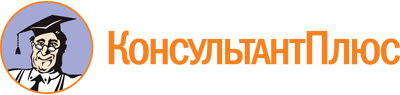 Федеральный закон от 29.12.2022 N 631-ФЗ
"О внесении изменений в Федеральный закон "Об образовании в Российской Федерации"Документ предоставлен КонсультантПлюс

www.consultant.ru

Дата сохранения: 13.09.2023
 29 декабря 2022 годаN 631-ФЗ